ACORDOS DA SESIÓN ORDINARIA REALIZADA POLA XUNTA DE GOBERNO LOCAL EN DATA DOCE DE SETEMBRO DE 2016.PRESIDENTESr. D. Pablo Diego Moreda GilCONCELLEIROSDona Mª José Rodríguez Pérez Don José Camilo Casal García Don Manuel Pérez RiolaAUSENTES: SECRETARIA:Dona Ana Velo RuizINTERVENTOR:Don Jorge Manuel Vida] ZapateroNo salón de sesións da Casa Consistorial do Concello de Cedeira, ás doce horas e vintecinco minutos do día doce de setembro de dous mil dezaséis, reúnese a Xunta de Goberno Local co obxecto de realizar, en primeira convocatoria, sesión ordinaria baixo a presidencia do Sr. Alcalde-Presidente, e coa asistencia dos Sres./Sras. concelleiros/as que se relacionan á  marxe, actuando como Secretario o titular da Corporación dona Ana Velo Ruiz, que dá fe do acto.A Presidencia, tras comprobar nos termos expostos que se dá o quórum legalmente esixido polo  artigo113 do Regulamento de organizac1on, funcionamento e réxime xurídico das entidades locais, aprobado por Real decreto 2568/1986, para a válida realización das sesións da Xw1ta de Goberno Local, declara aberta esta, pasándose ó estudio e exame dos asuntos incluídos na arde do día da convocatoria.1.- APROBACIÓN, SI PROCEDE, DA ACTA DE 29.08.2016De conformidade co preceptuado nos artigas 36 e 91 do R.O.F., a Presidencia pregunta se existe algunha obxección á acta da sesión realizada en data 29.08.2016 e ao non producirse ningunha, a Presidencia somete a votación ordinaria a súa aprobación, da que resulta aprobada por unanimídade dos Sres./Sras. Concelleiros/as.2.- EXPTE. LICENZA DE EDIFICACIÓN 2016/U022/000010Acordos adoptados1º) Conceder, salvo dereito de propiedade e sen prexuizo de terceiro, a licencia municipal de edificación solicitada.2°) As obras executaranse de acordo co proxecto autorizado no encabezamento.3°) Advertir ó propietario ou promotor que, unha vez rematadas as obras, deberá comunicar ó Concello este feíto e presentar perante a Xerencia Territorial do Centro de Xestión Catastral e Cooperación Tributario ou neste Concello que, á súa vez, remitirá a ásta a documentación de acordo coa lexislacíón vixente.De conformidade co disposto no artigo 4.2 da Ordenanza fiscal reguladora do imposto de construccións, obras e instalacións, deberá presentar a autoliquidación do referido imposto no prazo de un mes a contar desde a recepción da notificación do presente acordo, a autoliquidacíón que terá carácter provisional.4°) Que se dilixencie o proxecto técnico obxecto desta licencia e os planos que se retiran ás condicións urbanísticas.5°) Incluir na notificación do acordo as condicións xerais da licencia aprobadas na sesión ordinaria da Xunta de Goberno Local celebrada o 25 de setembro de 2007.3.- DAR CONTA DAS COMUNICACIÓNS PREVIAS DE OBRAS MENORES TRAMITADAS1.- 2015/U009/000059: Acondicíonamento de chabola existente anexa a vivenda 2.- 20 l5/U009/000082: Cambio de cuberta3.- 2015/U009/000098: Peche de finca4.- 2015/U009/000102: Reparación de tellado e colocación de cante 5.- 2015/U026/000016: Cambio de ventanais6.- 2015/U026/00002 l: Enfoscado e recebado dos laterais da vivenda7.- 2015/U026/000023: Colocación de 4 tubos de formigón na cuneta dos accesos a dúas pistas8.- 2015/U026/000028: Pintado da fachada posterior do edificio9.- 2016/U026/000056: Cambio de cuberta, revestimento de pedra natural nas paredes e colocación dunha porta e tres ventásA Xunta de Goberno Local dase por enterada.4.- CAMBIO DE TITULARIDADE DE LICENZA DE ACTIVIDADE EXP. 2016/U020/000013Expediente: 2016/U020/000013Procedernento: Cambio de titularidade da licencia municipal de actividade Interesado: M. T. D. P.Situación: Avenida da AreaVisto que con data 27/07/2016 (rex. entrada 5097), M. T. D. P. presenta comunicación de cambio de títularidade da licenza municipal de apertura sito na Avenida da Area  (Exp. 2016/U020/000012), así como vista a  restante documentación que consta no expediente (entre a que se atopa escrito de cesión, taxa abonada e declaración responsable).Considerando o previsto no art. 13, do Regulamento de Servíz:os das Corporacións Locais (Dec. 17/06/1995).A Xunta de Goberno Local toma coñecemento da comunicación do cambio de titularidade da licenza municipal para o exercicio da actívidade de tenda de deportes na Avenida da Area, a favor de M. T. D. P.Así mesmo, advírtese a M. T. D. P. que o local, cuxa licenza é obxecto de transmisión, poderá ser obxecto de inspección polos servizos municipais para comprobar se se manteñen as condicións obxectivas do establecemento, o seu emprazamento e circunstancias urbanísticas, sanitarias, etc., conforme ás cales se concedeu o título obxecto de transmisión.5.- APROBACIÓN DE FACTURASAcordos adoptados:PRIMEIRO.- Rectificar e aprobar o acordo da XGL do día 29 de agosto de 2016. onde di:"PRIMEIRO.-Autorizar e dispoñer os gastos que se relacionan de seguido, e recoñecer e liquidar as abrigas correspondentes, xuntando nun so acto as tres fases de execución do gasto a que se retire o artigo 67 1.b) do Real Decreto 500/1990, de 20 de abril, prestar aprobación ás facturas e os xustificantes que se citan, ordear o pago e que pota Tesourerla Municipal se proceda o seu pagamento e contabilización con cargo ás partidas orzamentarías que se indican:Debería dicir:“PRIMEIRO.-Autorizar e dispoñer os gastos que se relacionan de seguido, e recoñecer e liquidar as obrigas correspondentes, xuntando nun so acto as tres fases de execución do gasto a que se refire o artigo 67.1.b) do Real Decreto 500/1990, de 20 de abril, prestar aprobación ás facturas e os xustifícantes que se citan, ordear o pago e que pala Tesourería Municipal se proceda o seu  pagamento e contabilización con cargo ás partidas orzamentarias que se indican:SEGUNDO.-Autorizar e dispoñer os gastos que se relacionan de seguido, e recoñecer e liquidar as abrigas correspondentes, xuntando nun so acto as tres fases de execución do gasto a que se retire o artigo 67.1.b) do Real Decreto 500/1990, de 20 de abril, prestar aprobación ás facturas e os xustiticantes que se citan, ordear o pago e que pola Tesourería Municipal se proceda o seu pagamento e contabilización con cargo ás partidas orzamentarias que se indican: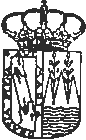 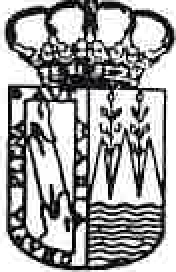 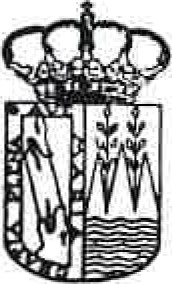 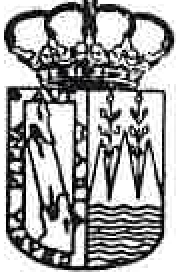 C.l.F.: P-1502200-G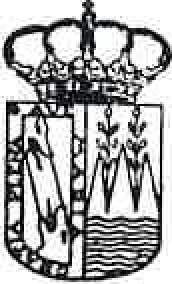 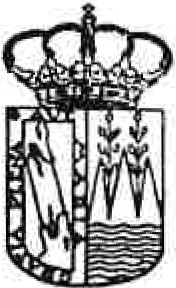 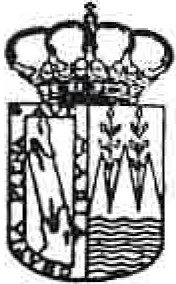 3TOTAL:71.516,13€TERCEIRO.- As facturas correspondentes á compra de libros dentro do proxecto 2016 3 BIBLO 1 1 (aplicación orzamentaria 3321.220.01) serán aboadas directamente pola Xunta de Galicia, polo que se condiciona a data de pagamento aoque dispoña a Xunta de Galicia.6.- SUBVENCIÓN Á ANPA PICAPEIXE SERVIZO MADRUGADORES MAIO E XUÑO 2016Acordos adoptados:Primeiro.- Conceder a subvención á Anpa Picapeixe, segundo as seguintes estipulacións:Servizo de madrugadores do mes de maio e xuño 2016- Obxecto da subvención: Segundo a relación de ingresos e gastos para contratación de monitores para o servizo de madrugadores e gastos en alimentos no mes de maio e xuño.- Exercicio: 2016- Importe gasto xustificado: 948,39€ (876,52 euros de persoal e 71,87 euros de alimentos)- Importe dos ingresos polo servizo: 144,00€- Importe subvencionable: 804,39€Segundo.- Aprobar o gasto por importe de 804,39€ do servizo de madrugadores e recoñecer ambas abrigas por importe total de 804,39€ na partida 3232.489.00Terceiro.- Aprobar a xustificación presentada no rexitro xeral con data 1 de agosto de 2016.7.- DAR CONTA DA RESOLUCIÓN DE ALCALDÍA NÚM. 436/2016 DE APROBACIÓN EXPTE CONTRATACIÓN MODIFICADO DE ACONDICIONAMENTO ÁREA RECREATIVA EN A MAGDALENADase conta á Xunta de Goberno Local do decreto de Alcalía núm. 436/2016:"Asunto: APROBACION EXPT. CONTRATACION "MODIFICADO DE ACONDICIONAMENTO DA AREA RECREATIVA EN A MAGDALENA"Nº Expediente:  20l6/C003/000005Asunto: Modificado de acondicionamento da área recreativa en A MagdalenaA Xunta de Goberno Local dase por enterada.8.- DAR CONTADO DECRETO DE ALCALDÍA NÚM. 439/2016 DE CONCESIÓN DE SUBVENCIÓNS  ÁS COMISIÓNS DE FESTAS DO CONCELLO DE CEDEIRADase conta á Xunta de Goberno Local do decreto de Alcaldía núm. 439/2016:"Asunto: CONCESIÓN DE SUBVENCIÓN ÁS COMISIÓNS DE FESTAS DO CONCELLO DECEDEIRAA Xunta de Gobemo Local dase por enterada.9.- DAR CONTA DA RESOLUCIÓN DE ALCALDÍA NÚM. 440/2016 DE CONCESIÓN DE SUBVENCIÓNS DA ÁREA SOCIO-CULTURAL PARA REALIZACIÓN DE ACTIVIDADES ÁS ASOCIACIÓNS DE ÁMBITO MUNICIPAL DO CONCELLO DE CEDEIRADase conta á Xunta de Goberno Local da resolución de Alcaldía núm. 440/2016:"Asunto: CONCESIÓN DE SUBVENCIÓNS DA ÁREA SOCIO-CULTURAL PARA REALJZACIÓN DE ACTIVIDADES ÁS ASOCIACIÓNS DE ÁMBITO MUNICIPAL DO CONCELLO DE CEDEIRAA Xunta de Gobemo Local dase por enterada.10.- DAR CONTA DA RESOLUCIÓN DE ALCALDÍA NÚM. 441/2016 DE CONCESIÓN DE SUBVENCIÓNS DA ÁREA SOCIO-CULTURAL PARA INVESTIMENTOS ÁS ASOCIACIÓNS DE ÁMBITO MUNICIPAL DO CONCELLO DECEDEIRADase conta á Xunta de Goberno Local da resolución de Alcaldía núm. 441/2016:"Asunto: CONCESIÓN DE SUBVENCIÓNS DA ÁREA SOCIO-CULTURAL PARA INVESTIMENTOS ÁS ASOCIACIÓNS DE ÁMBITO MUNICIPAL DO CONCELLO DE CEDEIRAA Xunta de Goberno Local dase por enterada. 11.- ASUNTOS VARIOSNon hai.E non habendo máis asuntos que tratar, pala Presidencia levántase a sesión ás trece horas e dez minutos do expresado .A/627- 1619/08/2016FRA A/627 11/08/2016 PELLET DE MADERA2340 KG34122103 526,50 € A/627- 1619/08/2016FRA A/627 11/08/2016 PELLET DE MADERA2340 KG34122103 637,06 € C/11727/07/2016FRA C/117 27.07.2016 MESA PICNIC CON BANCOS ANCLADOS A MESA Y ESTACAS PARA ANCLAJE AL SUELO170625001 . 645 ,60 €1 . 645 ,60 €C/11827/07/2016FRA C/118 FECHA 27.07.2016 BANCO DE MADERA TRATADA- BANCADA ACABADA CON IMPRIMACION FORXA1532625001.669,80 €1.669,80 €FE1632120763947705/08/2016POTENCIA ELEC. MODO 1 04/06/2016  - 05/07/20168,833 KW x 4.09378272 DÍAS x 0,00000 EUR/DÍAS ( CUPS ES0022000004989243HRI332122100137,52 €FE1632120763947805/08/2016POTENCIA ELEC. MODO 1 04/06/2016  - 05/07/2016 12,56 KW x 4.09378272 DÍAS x 0,00000 EUR/DÍAS ( CUPS ES0022000004989235VQI16522100414,88 €414,88 €FE1632120763947905/08/2016POTENCIA ELEC. MODO 1 04/06/2016  - 05/07/2016 11,778 KW x 3.88483328 DÍAS x 0,00000 EUR/DÍAS ( CUPS ES0022000008005537SY16522100190,84 €190,84 €FEl632120896795505/08/2016POTENCIA ELEC, MODO 1 27/05/2016  - 20/07/2016 13,856 KW x 7.0738602 DÍAS x 0,00000 EUR/DÍAS ( CUPS ES0022000004989236VVI16522100291.89 €291.89 €FE1632120748043005/08/2016POTENCIA ELEC. MODO 1 05/04/2016 - O1/06/201610,35 KW x 7,04126032 DÍAS x 0,00000 EUR/DÍAS ( CUPS ES0022000004989257HSI16522100792,90 €792,90 €FE1632120753144405/08/2016POTENCIA ELEC. MODO 1 03/06/2016 - O1/07/201611,63 KW x 3.70999059 DÍAS x 0,00000 EUR/DÍAS ( CUPS ES0022000004989238VL116522100373,20 €373,20 €FE1632120753144205/08/2016POTENCIA ELEC . MODO 1 03/06/2016  - 01/07/20168,798 KW x 3 .70999059 DÍASx 0,00000 EUR/DÍAS ( CUPS ES0022000004989265LTI16522100145,64 €145,64 €FE1632120734172905/08/2016IMPUESTO SOBRE ELECTRICIDAD 05/04/2016 - 02/06/2016  452,42 EUR x0,05113 ( CUPS ES0022000007767241GJIP Direccion PS REAL16522100578,66 €578,66 €FE1632120734172805/08/2016IMPUESTO SOBRE ELECTRICIDAD 05/04/2016 - 02/06/2016 495,31 EUR  x0,05113 ( CUPS ES0022000007767215AXIPDireccion PS REAL16522100633 21 €633 21 €FE1632120813836805/08/2016POTENCIA ELEC. MODO 1 13/05/2016 - 06/07/2016 13,8 KW x 7.07385965 DÍAS x 0,00000 EUR/DÍAS ( CUPS ES0022000008005896FC1PPOTENCIA ELEC. MODO 1 13/05/2016 - 06/07/2016 13,8 KW x 7.07385965 DÍAS x 0,00000 EUR/DÍAS ( CUPS ES0022000008005896FC1P165221001 82,59 €990066619534117/08/2016TASA OCUPACION DOMINIO PUBLICO MARITIMO TERRESTRE, LUGNASAD-BODAS CELTASTASA OCUPACION DOMINIO PUBLICO MARITIMO TERRESTRE, LUGNASAD-BODAS CELTAS3342271091,64 €Emit- 359201624/08/2016Fra 359/2016 Realización do espectáculo Verbena Galega (clave POM/515) no Concello de Cedeira, dentro da programación daFra 359/2016 Realización do espectáculo Verbena Galega (clave POM/515) no Concello de Cedeira, dentro da programación da334227109.922,00 €N2224/08/201GORRAS, POLOS, MPANTALONES Y ZAPATOS POLICIA LOCALGORRAS, POLOS, MPANTALONES Y ZAPATOS POLICIA LOCAL132221041.574,21 €C/13924/08/2016VINILOS DE CORTE ""APARCAMIENTO MUNICIPAL""VINILOS DE CORTE ""APARCAMIENTO MUNICIPAL""13322199272,25 €Cl6 9129/08/2016SOPLADOR DE MOCHILA STIHL BR 200 PPTO 008-178SOPLADOR DE MOCHILA STIHL BR 200 PPTO 008-17817062500400,00 €Cl6 9229/08/2016DESBROZADORA STHIL FS 460DESBROZADORA STHIL FS 46017062500950,00 €Cl6  9329/08/2016PULPOS, CAPTOS CADENA, DISCOS TRES PUNTAS, BOBINA NJLON, TUBO GRASA CABEZAL STJHL, DISCOS ZARZASPULPOS, CAPTOS CADENA, DISCOS TRES PUNTAS, BOBINA NJLON, TUBO GRASA CABEZAL STJHL, DISCOS ZARZAS13622199172,57 €C16 9429/08/2016BATERIA MOTO, CORTACORRIENTES, CABLE Y TERMINALES, CUBIERTABATERIA MOTO, CORTACORRIENTES, CABLE Y TERMINALES, CUBIERTA13221400145,78€08/201629/08/2016RENTA MENSUAL MES DE AGOSTO 2016RENTA MENSUAL MES DE AGOSTO 2016231202001.452,00 €151316FS005624929/08/2016ITV CITROEN -JUMPLY HDI 95 C CF. MATRICULA 3661FFCITV CITROEN -JUMPLY HDI 95 C CF. MATRICULA 3661FFC9202140046,35 €Pl6 00145430/08/2016ORDEN R-0096485 TÍTULOS FESTA DO PERCEBE EN CEDEIRA DÍAS INSERCIÓN JUL-18, 19, 20, 21, 22, 23 MEDIORadio Voz DETALLE F33422710181 , 50 €900073122631/08/2016POR EL SERVICIO DE MANTENIMIENTO DEL NUMERO DE APARATOSINDICADOS Dirección de Instalación: RU/REAL ,15 - Cedeira PeriodPOR EL SERVICIO DE MANTENIMIENTO DEL NUMERO DE APARATOSINDICADOS Dirección de Instalación: RU/REAL ,15 - Cedeira Period32313232920213022130221302356,95 €F/124730/08/2016RHONAPLASTENTANDAR BLANCO- COLEGIO NICOLAS DEL RIORHONAPLASTENTANDAR BLANCO- COLEGIO NICOLAS DEL RIO32322219910_,02 €F/124830/08/2016PUNTAS ACERO AVL PUNTAS- COLEGIO NICOLAS DEL RIOPUNTAS ACERO AVL PUNTAS- COLEGIO NICOLAS DEL RIO3232221993,00 €F/124930/08/2016CONECTOR RAPIDO, REPARADOR MANGUERA, FISCHER, CONECTOR RAP.STOP, LANZA MANGUERA-  JARDlNERIA1712219922.95 €F/125030/08/2016F LATON ROLLO TEFLON PEQUEÑO171221992,76 €F/125130/08/2016F LATON MACHON RED171221994.36 €F/125230/08/2016MANGUERA SUPER TRICOFLEX l 5MM4502219942,65 €F/125330/08/2016SPRAY MARCAJE FLUOR- FESTA DO CABALO334227107,30 €F/125430/08/2016NUDITEX SACO RAFIA, TUB POLIETILENO, VASELINA  TECNICA3412219936,81 €F/125530/08/2016CINTA SEÑALIZAC ION, TUB.  POLIET!LENO3412219939.81 €F/125630/08/2016PICAPORTE UN!F.450221996.35 €F/125730/08/2016SPRAY AMARILLO TRAFICO RAL450221995,51 €F/126030/08/2016TORN MADERA, TUERCA, ARANDELA, LLAVE COMBINADA4502219912,64 €F/126130/08/2016TACO MZK, DESA. DESABRIC CANCAMO4502219919.24 €F/126230/08/2016SPRAY MARCAJE FLUOR ROJO4502219921,89 €F/126330/08/201 6SPRYA BLANCO, ELECTODOM BLANCO, BRIDAS NEGRAS4502219933,86 €F/126430/08/2016TORNILLO PZD450221996,12€CI084922755230/08/2016FRA CI0849227552 INTERNET Y DATOS AGOSTO 2016920222003,63 €367/201630/08/2016ESPECTACULO '"'PEOR IMPOSIBLE""- COMPAÑIA PETER PUNK33422710847.00 €Nl6-182131/08/2016A CANCION DO SOL, COSMO E A ESTRELA PERDIDA, A MISTERIOSA MEDALLA NEWBER Y, SERA CORRECTO? A PANTUFLA DE CELIA33212200165.64 €CI0849043 l 0031/08/2016FRA VODAFONE AGOSTO 2016 Cl 08490431001322312413321341450432912920222002220022200222002220022200222002220022200616.68 €Emit- 20163201/09/2016Servicio de Gestión Energética Municipal165227061.51,2,50 €A16- 6301/09/2016Iluminacion fiestas patronales de Cedeira Segun presupuesto nº 086/16 de fecha 27 de Julio de 2016334227106.soo,oo eFEC16 286.0001/09/2016OMAGF020 · AGLOMERADO EN FRÍO A-124502100042,76 €208/00101/09/2016ADJUDICACION CAFETERIA AUDITORIO SOCIAL MES DE SEPTIEMBRE 201623122799605,00 €AL 00034902/09/2016700185 - Periodo AlquilerO1/08/2016 - 31/08/2016 /700185 -Alquiler: /700185 - ALQUILER y MANTENIMIENTO FOTOCOPIADO92020601611.05 €400185350703/09/2016Carta Certificada GE O - 20 gr N LOCAL G-0 ( O1  EXENTO) / Carta Certificada GE O - 50 gr LOCAL G-0 ( O1  EXENTO) / Cart92022201478,03 €FE1632120987861204/09/2016IMPUESTO SOBRE ELECTRICIDAD 06/07/2016 - 03/08/2016  139,81 EUR x 0,05113 ( CUPS ES0022000008005537SY1PDireccion  PS CAST16522100179,47 €04/09/2016POTENCIA ELEC . MODO 1 02/07/2016  - 02/08/201611,56 KW x 4.09378272 DÍAS x 0,00000 EUR/DÍAS ( CUPS ES0022000004989238VL116522100361,95 €FE1632120987860804/09/2016POTENCIA ELEC. MODO 1 06/07/2016  - 03/08/20168,833 KW x 3.70999059 DÍAS x 0,00000 EUR/DÍAS ( CUPS ES0022000004989243HR 1332122100126> 77 €FE1632120987860904/09/2016POTENCIA ELEC. MODO 1 06/07/2016  - 03/08/2016 12,52 KW x 3.70999059 DÍAS x 0,00000 EUR/DÍAS ( CUPS ES0022000004989235VQ116522100375,21 €FE1632121090948205/09/2016POTENCIA ELEC. MODO I 31/05/2016  - 03/08/201610,35 KW x 8.36001595 DÍAS x 0,00000 EUR/DÍAS ( CUPS ES0022000004989260HH116522100249,66 €FE1632121090948405/09/2016POTENCIA ELEC. MODO 1 03/06/2016  - 03/08/201611,22 KWx 7.93170402  DÍAS x 0,00000 EUR/DÍAS ( CUPS ES0022000007767281YFI16522100605,93 €FE1632121090971905/09/2016POTENCIA ELEC. MODO 1 03/06/2016 - 02/08/2016 2,5 KW x 6.35794216 DÍAS x 0,00000 EUR/DÍAS ( CUPS ES0022000008005866YJIP16522100149 ,42 €FE1632121090948305/09/2016POTENCIA ELEC. MODO 1 03/06/2016  - 02/08/201610,35 KW x 7.8037733 l DÍAS x 0,00000 EUR/DÍAS ( CUPS ES0022000004989262HC116522100357.41 €357.41 €POTENCIA ELEC. MODO 127/05/2016 - 22/07/2016FE1632120913176205/09/201610,35  KW x 7.29 205047 DÍAS16522100546,88 €x 0,00000 EUR/DÍAS ( CUPSES0022000004989240VKIIMPUESTO SOBREELECTRICIDAD 25/05/2016 -FE1632120913176105/09/201626/07/2016 256,03 EUR  x16522100328,31 €0,05113 ( CUPSES0022000004989241YEIPDireccion PS CUARFE1632120953117805/09/2016IMPUESTO SOBRE ELECTRICIDAD 27/05/2016 - 27/07/2016 427,99 EUR  x 0,05113 ( CUPS ES0022000004989242HT1PDireccion PS XUNQ16522100547,38€547,38€FE1632121069069905/09/2016POTENCIA ELEC . MODO 1 03/06/2016  - 02/08/20168,798 KW x 7.80377331 DÍAS x 0,00000 EUR/DÍAS ( CUPS ES0022000004989269LGI16522100294,13 €294,13 €FE1632121069070105/09/2016POTENCIA ELEC. MODO 1 03/06/2016  - 02/08/20168,798 KW x 7.80377331 DÍAS x 0,00000 EUR/DÍAS ( CUPS ES0022000004989268LAI1652210024,7,17 €24,7,17 €FE1632121069070205/09/2016POTENCIA ELEC. MODO 1 POTENCIA ELEC. MODO 1 03/06/2016 - 02/08/2016 13,2 KW x 7,80377331 DÍAS x 0,00000 EUR/DÍAS ( CUPSES0022000004989263HKI16522100328,04 €328,04 €FE1632121069070005/09/2016POTENCIA ELEC. MODO 1 03/06/2016 - 02/08/2016 13,2 KW x 7,80377331 DÍAS x 0,00000 EUR/DÍAS ( CUPS ES0022000004989261HLIP16522100390.39 €390.39 €151316FS005741802/09/2016ITV PEUGEOT PARTNER MATRICULA 5814FPW.9202140046,35 €46,35 €317102/09/2016CLORPIRIFOS-1712219939,50 €39,50 €01/1602/09/2016ACTUACIION DIA 09/07/2016 E 24/07/2016- GRUPO DE ACORDEONS334227101.000,00 €1.000,00 €R- 297405/09/2016CLORO PISCINAS, ENV.32 KG. ! (REFERENCIA:22016001023)341221991.228,20 €1.228,20 €3815/0105/09/2016FRA 3815 YAÑEZ CANDALES MATERIAL DIVERSO45022199279,60 €279,60 €FB-57005/09/2016FRA GASOLINA S/PLOMO1712219958,95 €58,95 €PF16-104305/09/2016ANUNCIO EN DIARIO DE FERROL33422710514,25 €514,25 €3305/09/2016SERVICIO ASISTENCIA TECNICA EQUIPOS AGOSTO 201692022706242,00 €004750216/00000964004750216/0000096406/09/2016GASOLINA Y GASOLEO A MOTOS POLICIA LOCAL1321322210322103139,68€139,38 €004750216/0000098006/09/2016FRA GASOLEO A PARA TRACTOR Y VEH!CULO E4436BFV AGOSTO 20 l 6450221031.295,72 €F/128006/09/2016PILA ALCALINA- JARDINERIA FRA F/1280 FERRETERIA LUCJANO SL171221994,20€F8127906/09/2016DESABRJC TORNILLO ANCLAJE FRA F/1279 FERRETERIA LUCIANO SL450221992,90 €83606/09/2016CAMBIO ACEITE Y FILTRO DE ACEITE VEHICULO MATRICULA 7408JGN1322140083,88 €FE1632121090972006/09/2016POTENCIA ELEC. MODO 1 03/06/2016 - 02/08/2016 3,91 KW x 6.35794216 DÍAS x 0,00000 EUR/DÍAS ( CUPS ES0022000004989258HQJP16522100201,30 €467206/09/2016RUEDAS CAMION, ALINEACIÓN, FILTROS ACEITE Y AlRE, PREPARACIÓN  ITV45021400639,39 €467306/09/2016REPARACION FURGONETA CITROEN , FILTROS ACEIT E, AlRE, INTERMITENTES Y VALVULASFRENO45021400309,24 €87/C06/09/2016195 .74 TN DE ZAHORRA FRA  87/C VILLASUSO450221992.842,14  €467706/09/2016REPARACION DESBROZADORA, TRACTOR, EMPATES JARDINEROS4501714502140022199213001.046,87 €23/CT06/09/2016ALQUILER CONTENEDOR- OBRA XUNQUEIRA45020300181 ,50 €N39706/09/2016MASC AR ILLA, GUANTE, BUZO DESECHABLE, GUANTE PIEL-ROBERTO ANEIROS CAL1712210415,94 €N39506/09/2016GUANTE ULTRANE- JAVIER CALYO RODRIGUEZ450221041,36 €39606/09/2016CANGURO CHO!VA E PANTALON CHOIVA- ESTEBAN CUADRILLA INCENDIOS1362210454,84 €N39906/09/2016CINTA ROJA-BLANCA BALIZAMIENTO4502219918,00 €N39806/09/2016GAFA SCION BERNARDO4502210412 ,34 €68999353051403C061307/09/2016Poliza: 1331600005606Recibo: 689993530514F.Efect.Rbo: 01/06/2016F. Vto.Rcb: 01/06/2017 Riesgo: EL ESPECIFICADO EN CONO920224015.371, 29 €